Name:  ____________________________ (please print)Signature: __________________________ECE 2201 – Final ExamAugust 10, 2022Keep this exam closed and face up until you are told to begin.1.  This exam is closed book, closed notes. You may have a crib sheet in the form of one 8 ½” x 11” piece of paper written on both sides.  Print your name, and provide your signature above.  2.  Show all work on these pages. Show all work necessary to complete the problem. A solution without the appropriate work shown will receive no credit.  A solution which is not given in a reasonable order will lose credit.3.  Show all units in solutions, intermediate results, and figures. Units in the exam will be included between square brackets.4. If the grader has difficulty following your work because it is messy or disorganized, you will lose credit.5.  Do not use red ink. Do not use red pencil.6.  You will have 160 minutes to work on this exam.1.  ________________/402.  ________________/403.  ________________/404.  ________________/405.  ________________/40									Total = 200Room for extra work {40 Points} Use the circuit below to solve.  The charge carriers in this circuit are electrons. Find vB.  Find the power absorbed by the 4.9[A] current source.Are the charge carriers that move through the 4.9[A] current source gaining or losing energy as they move through it?  Explain your answer using complete sentences.  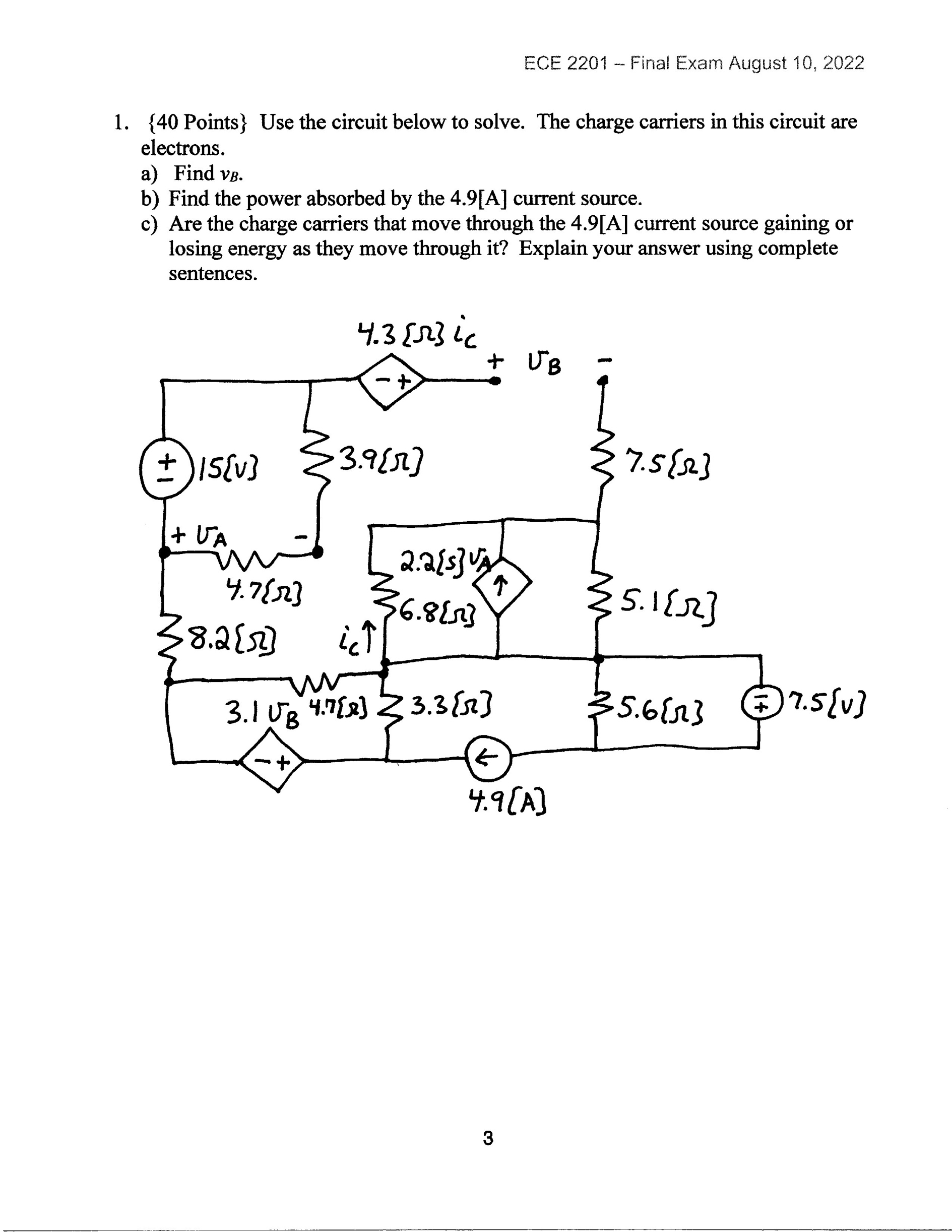 Room for Extra Work 2. {40 points} Use the node-voltage method to write a complete set of independent equations that could be used to solve the circuit below.  Define all variables appropriately.  Do not attempt to simplify the circuit.  Do not attempt to simplify or solve your equations.   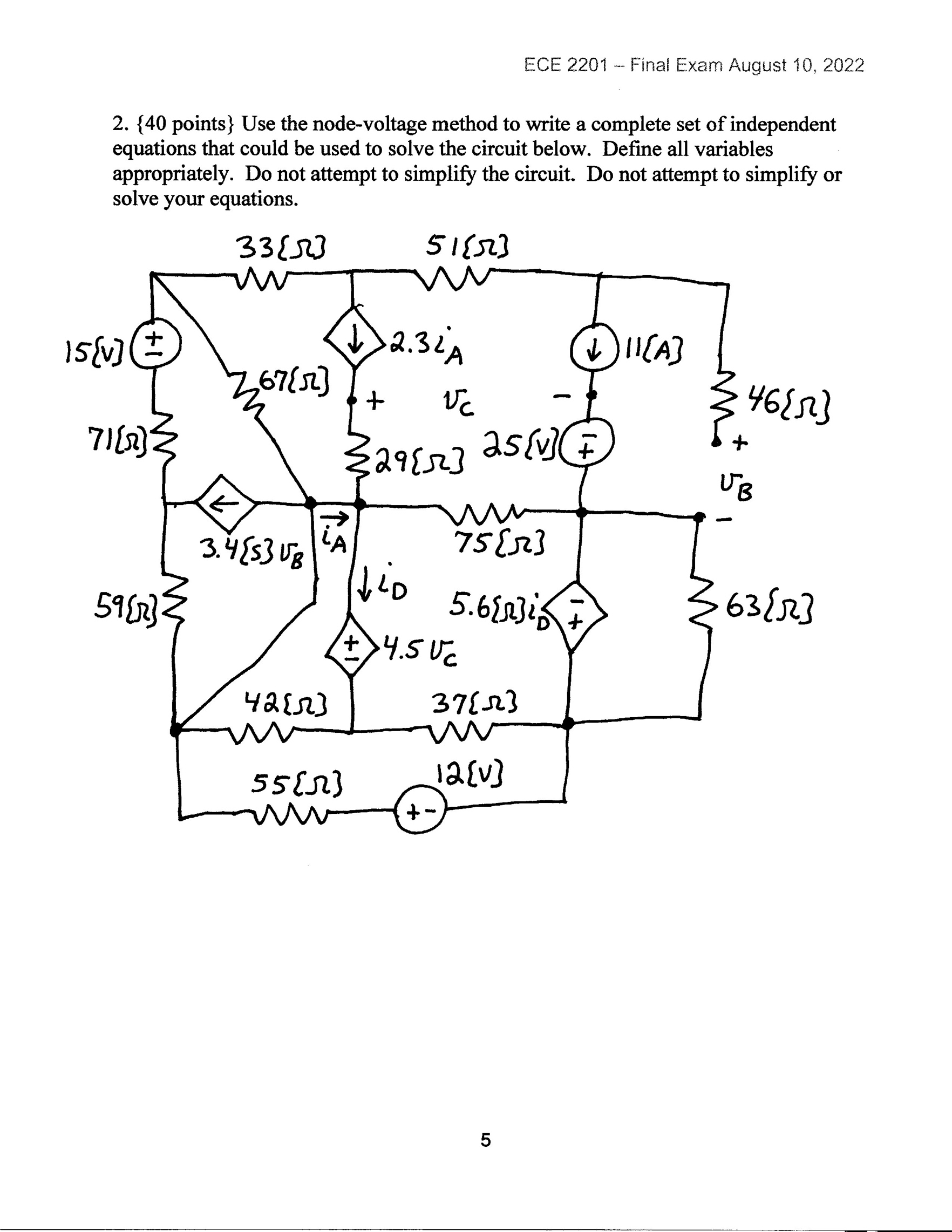 Room For Extra Work3. {40 points} Use the mesh-current method to write a complete set of independent equations that could be used to solve the circuit below.  Define all variables appropriately.  Do not attempt to simplify the circuit.  Do not attempt to simplify or solve your equations.   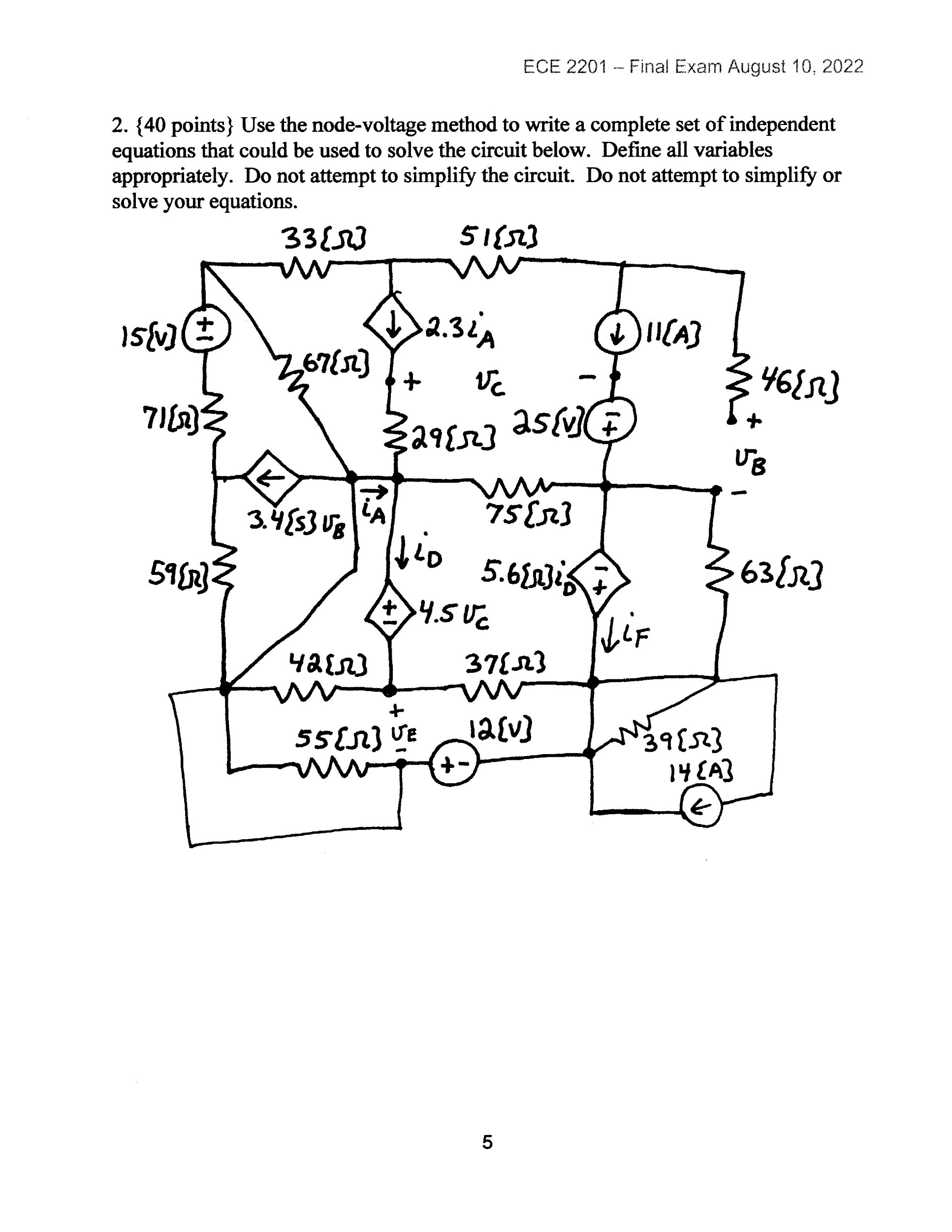 Room For Extra Work {40 Points}  Use the circuit below to solve.  The charge carriers in this circuit are electrons.Find the Norton equivalent as seen by the 25[V] voltage source.   Draw the Norton equivalent, and connect it to the 25[V] voltage source.  Use numerical values for labels for all components.Find the power delivered by the 25[V] voltage source.  Find the energy absorbed by the 25[V] voltage source during a 15[ms] time period.    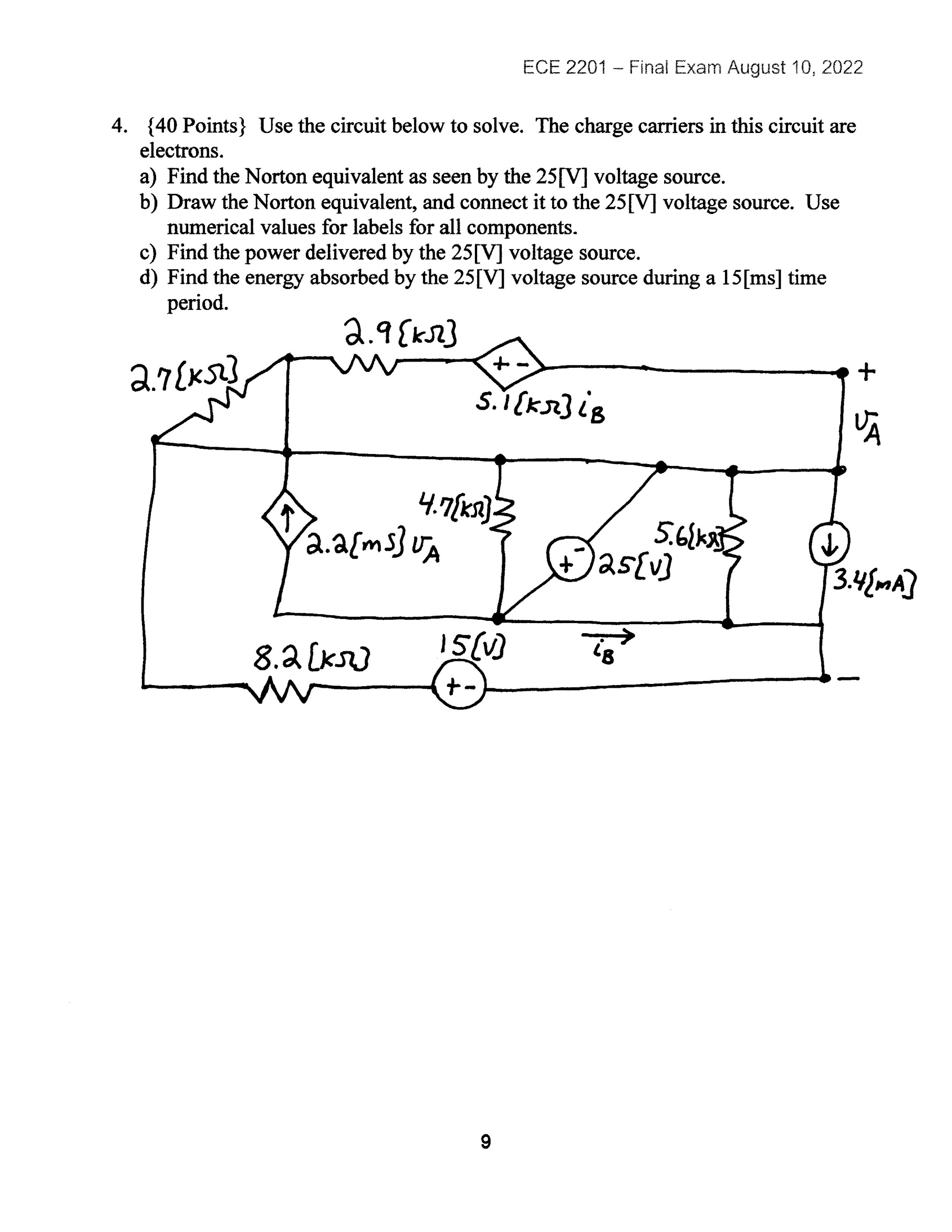 Room for extra work{40 Points}  A Device can be modeled as a voltage source in series with a resistance.  The Device behaves as shown in the plot in Figure 1, with the reference polarities as given in Figure 2.  The Device behaves like that model even for voltages and currents outside the range of values shown in the plot.  Three identical versions of this Device are connected to a resistor as shown in 
Figure 3.  The terminal labels, A and B, show the polarity of the Device in the that circuit.   Find the model for the Device, and draw it, labeling the terminals A and B.  Label the components of the model with numerical values.  Find iX in Figure 3.  Find vX in Figure 3.  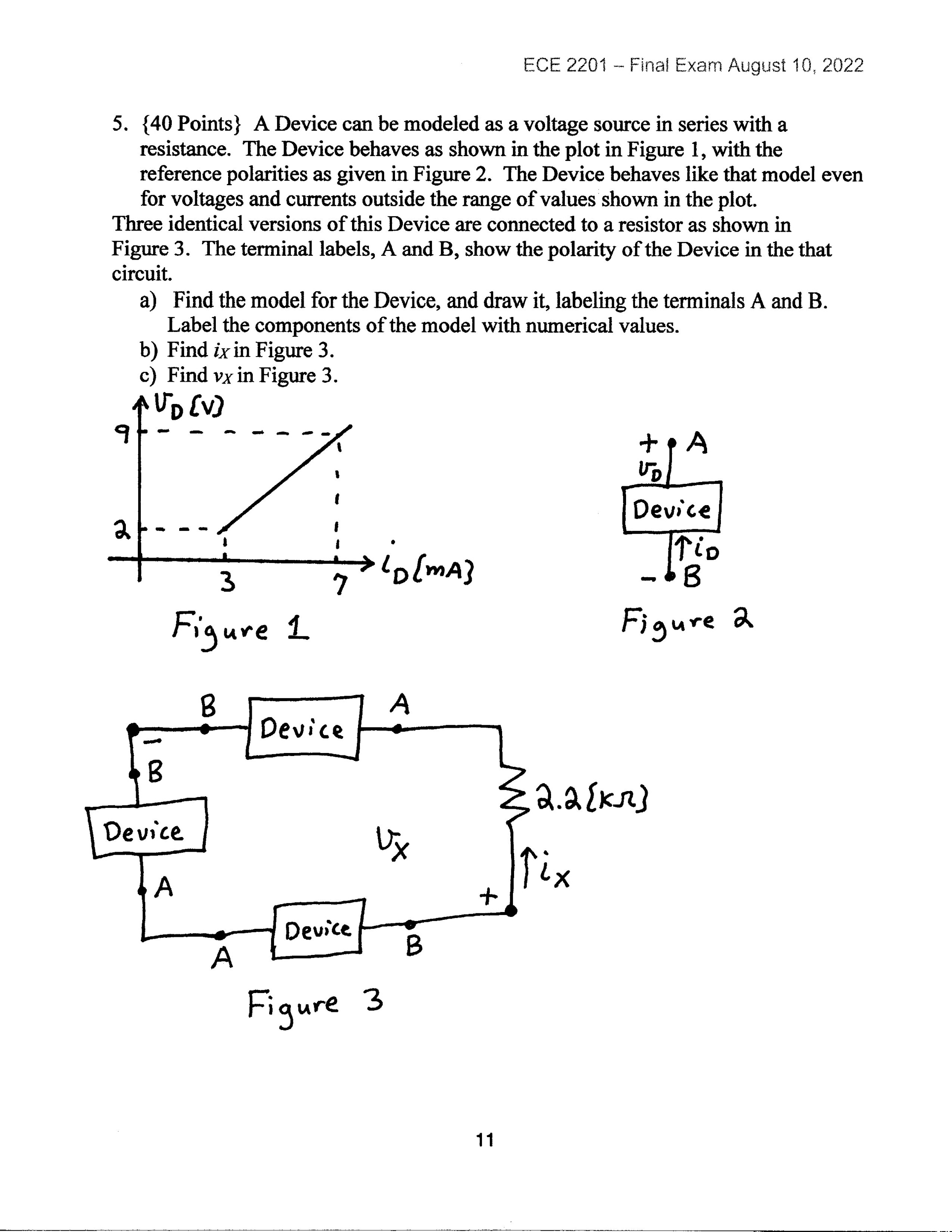 Room for extra work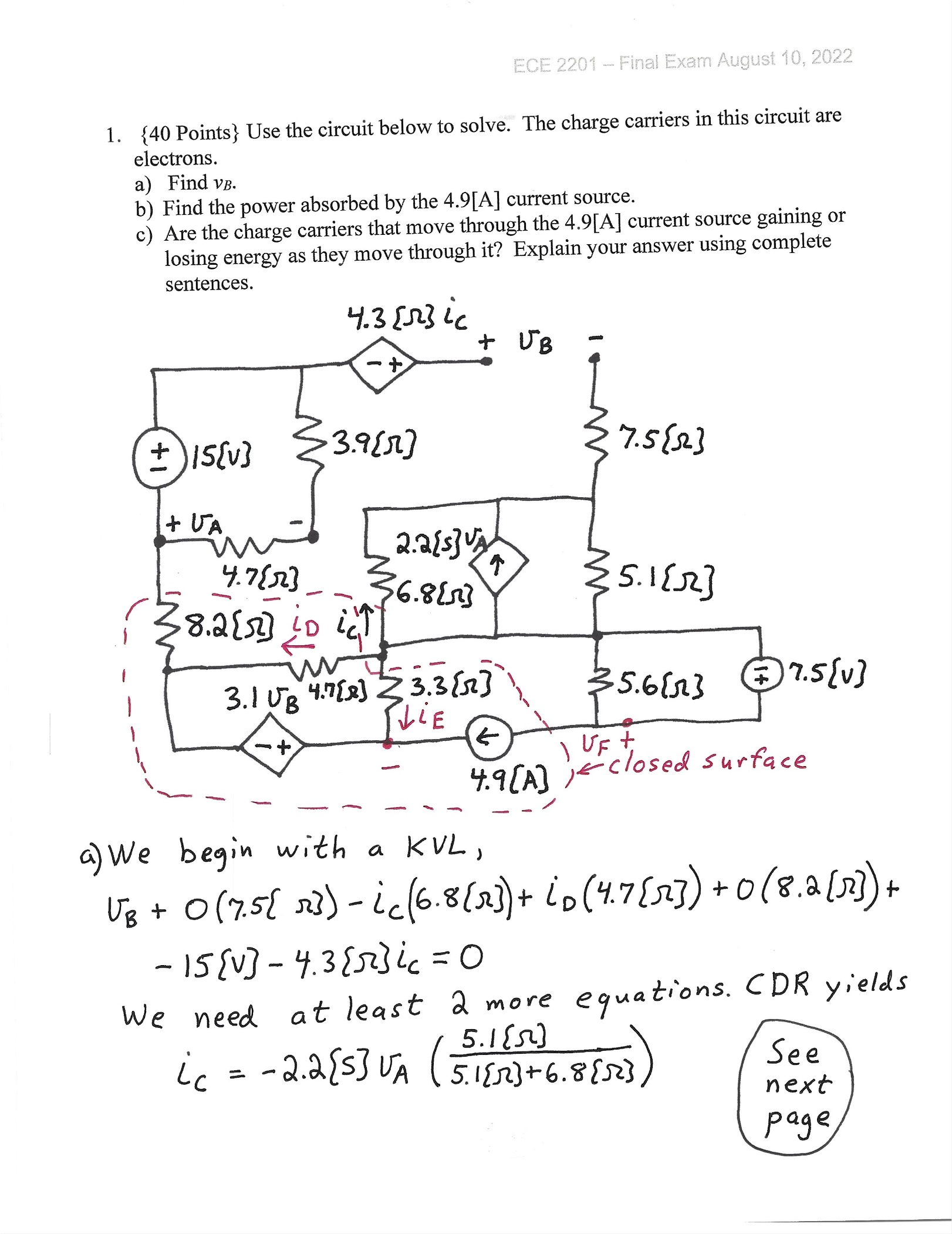 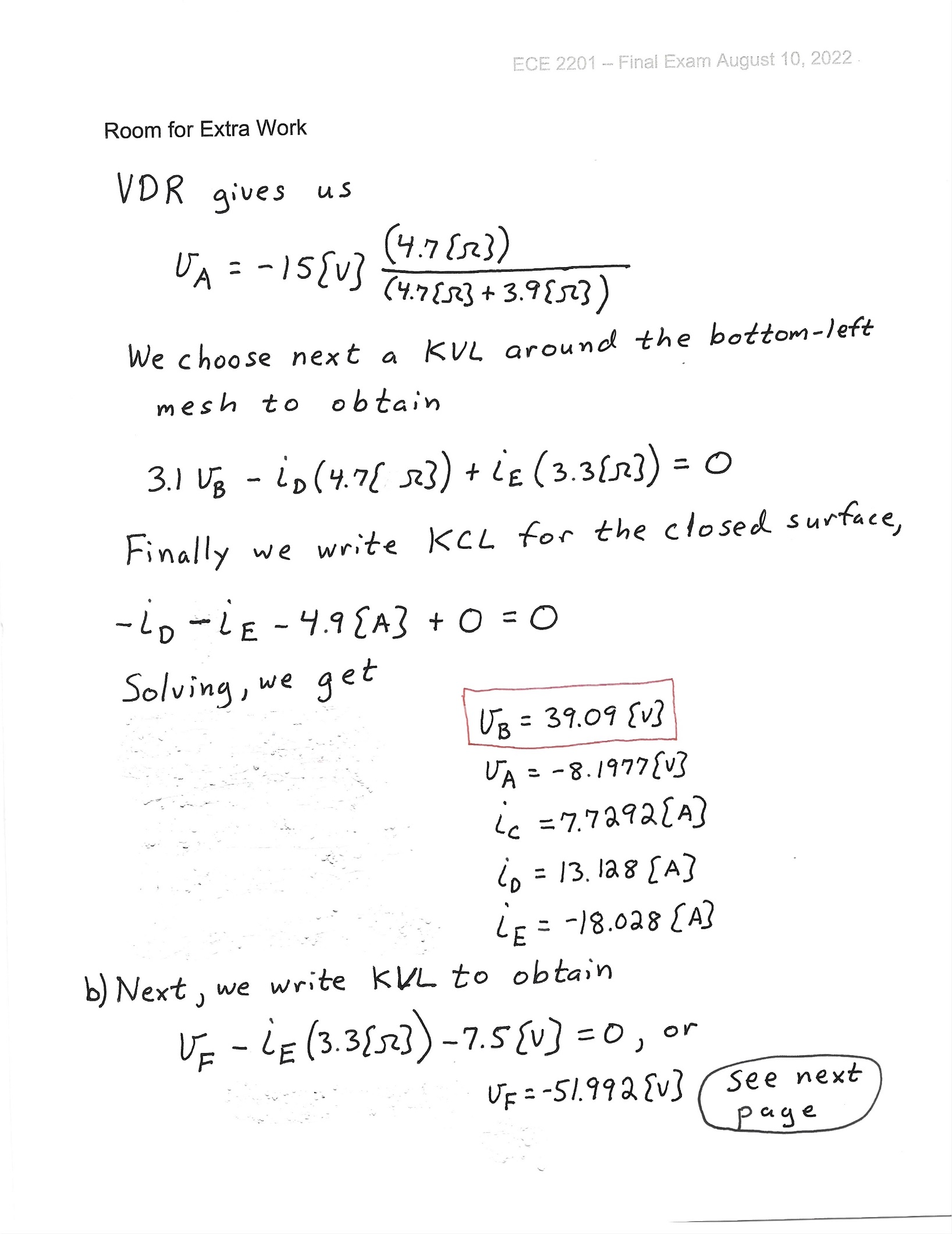 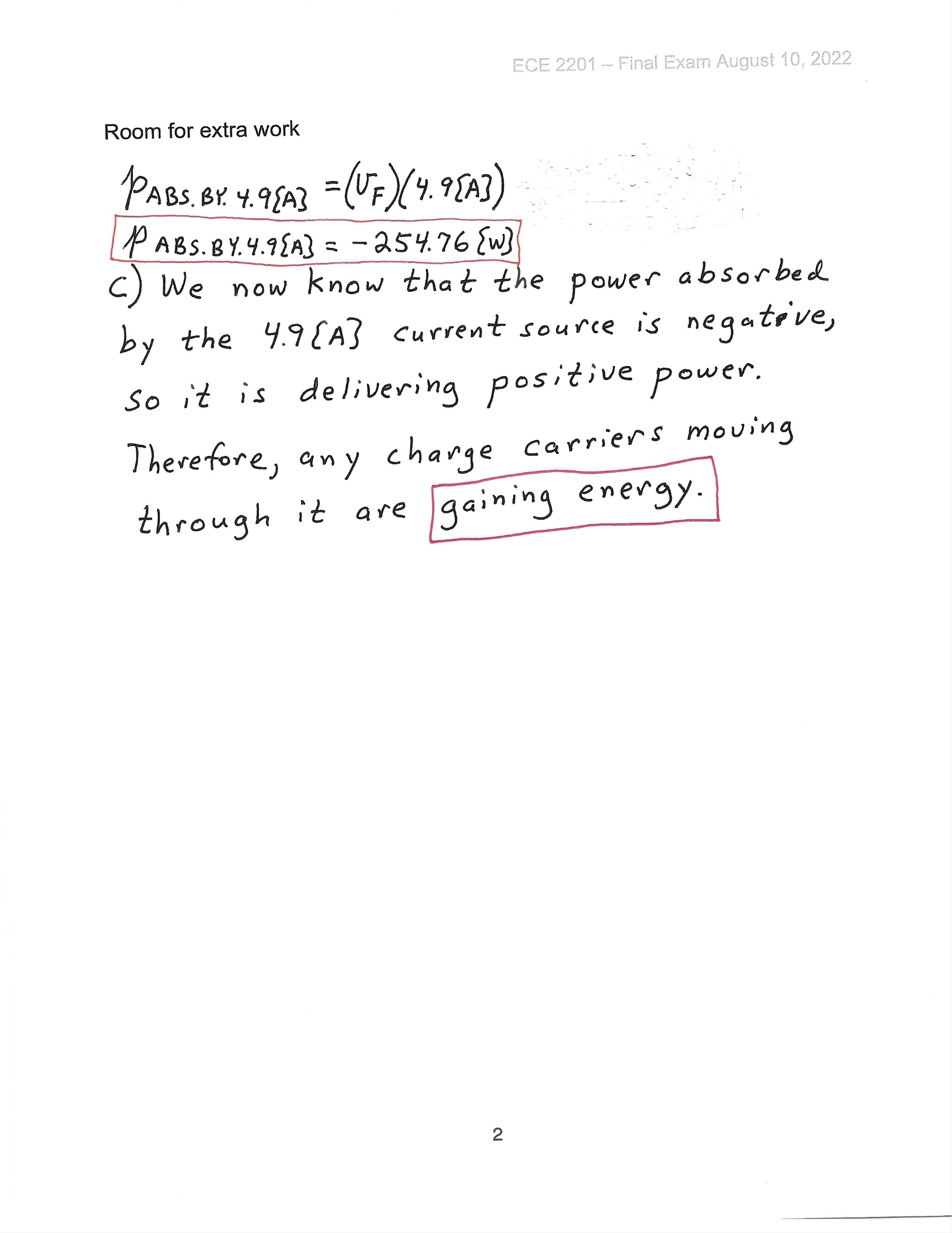 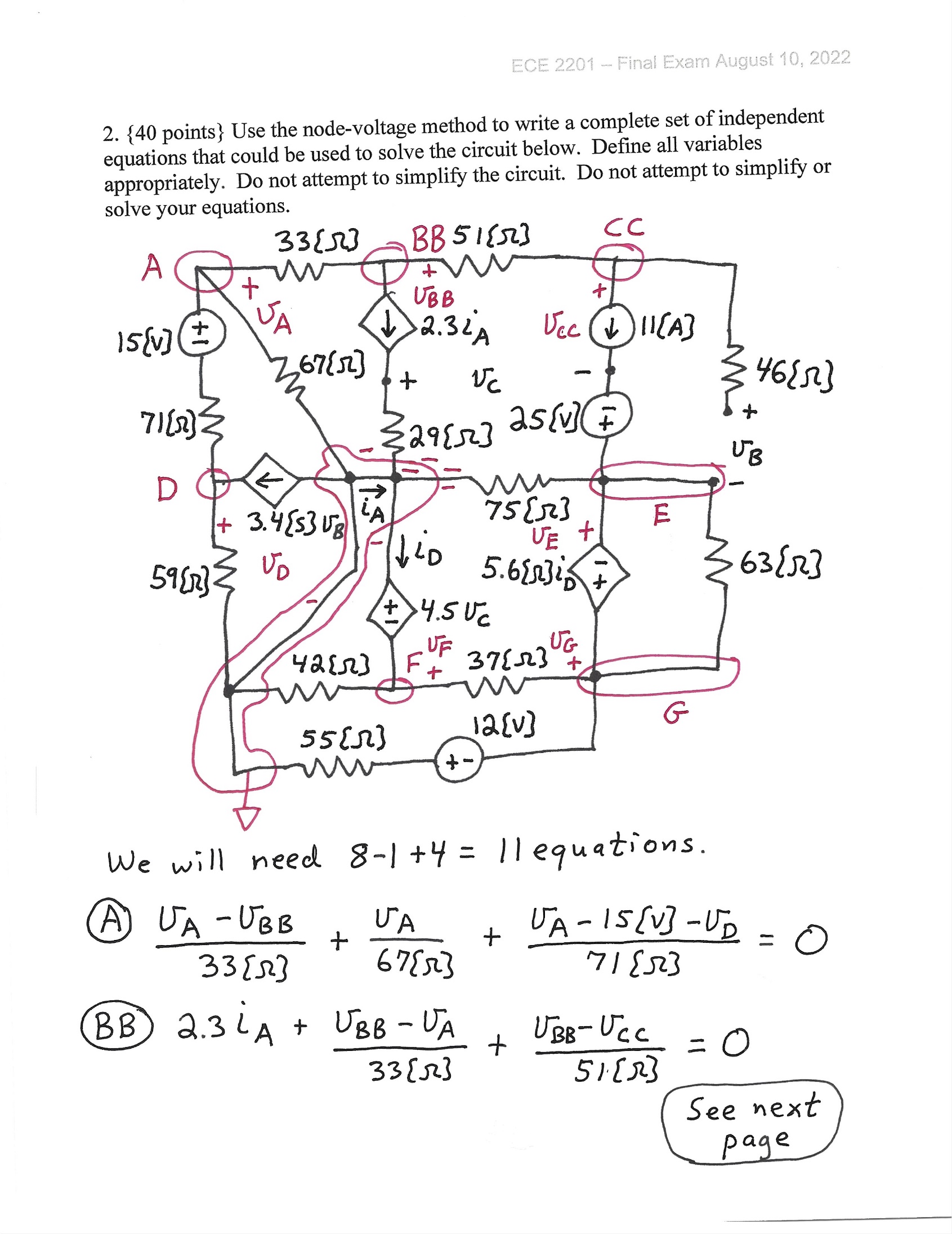 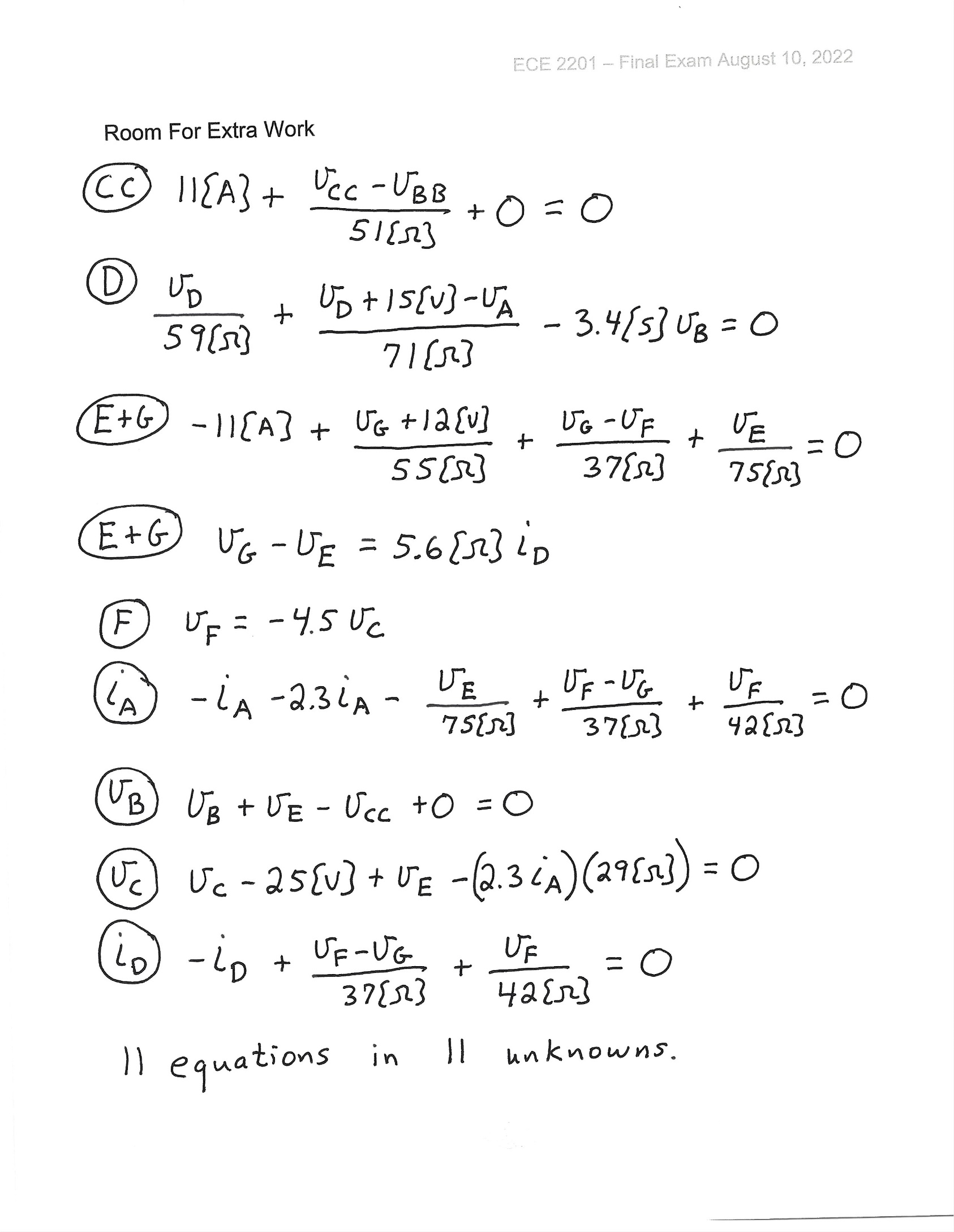 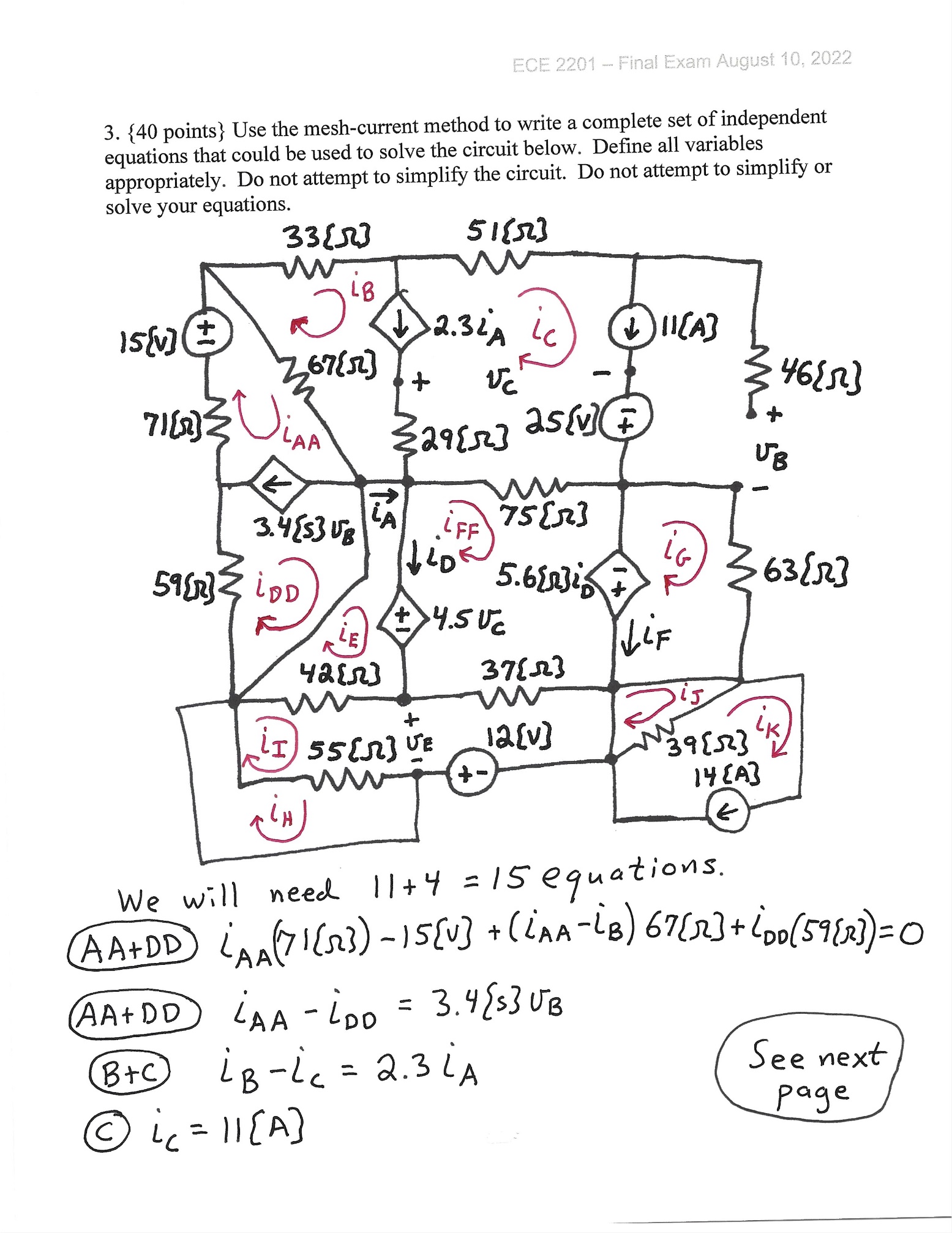 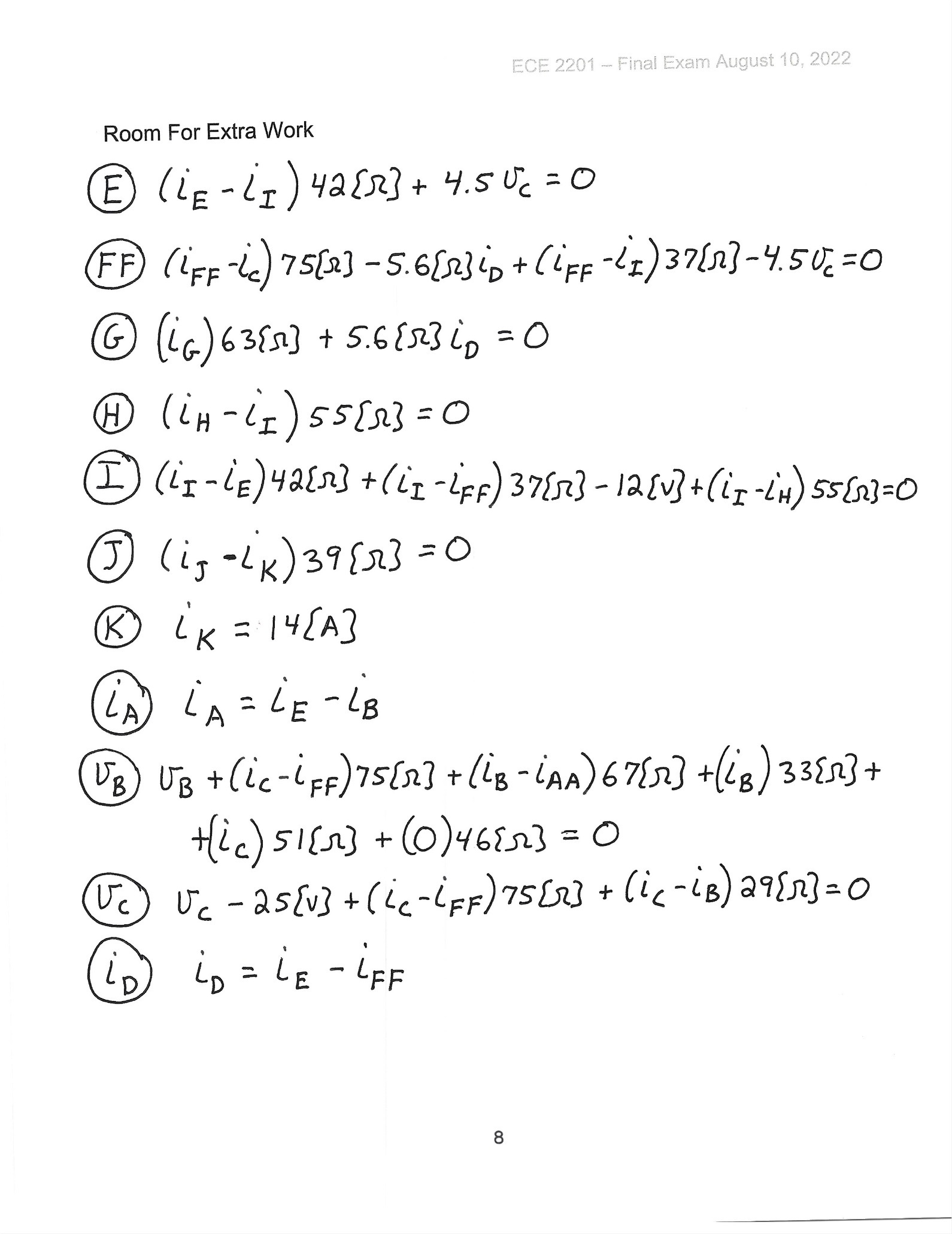 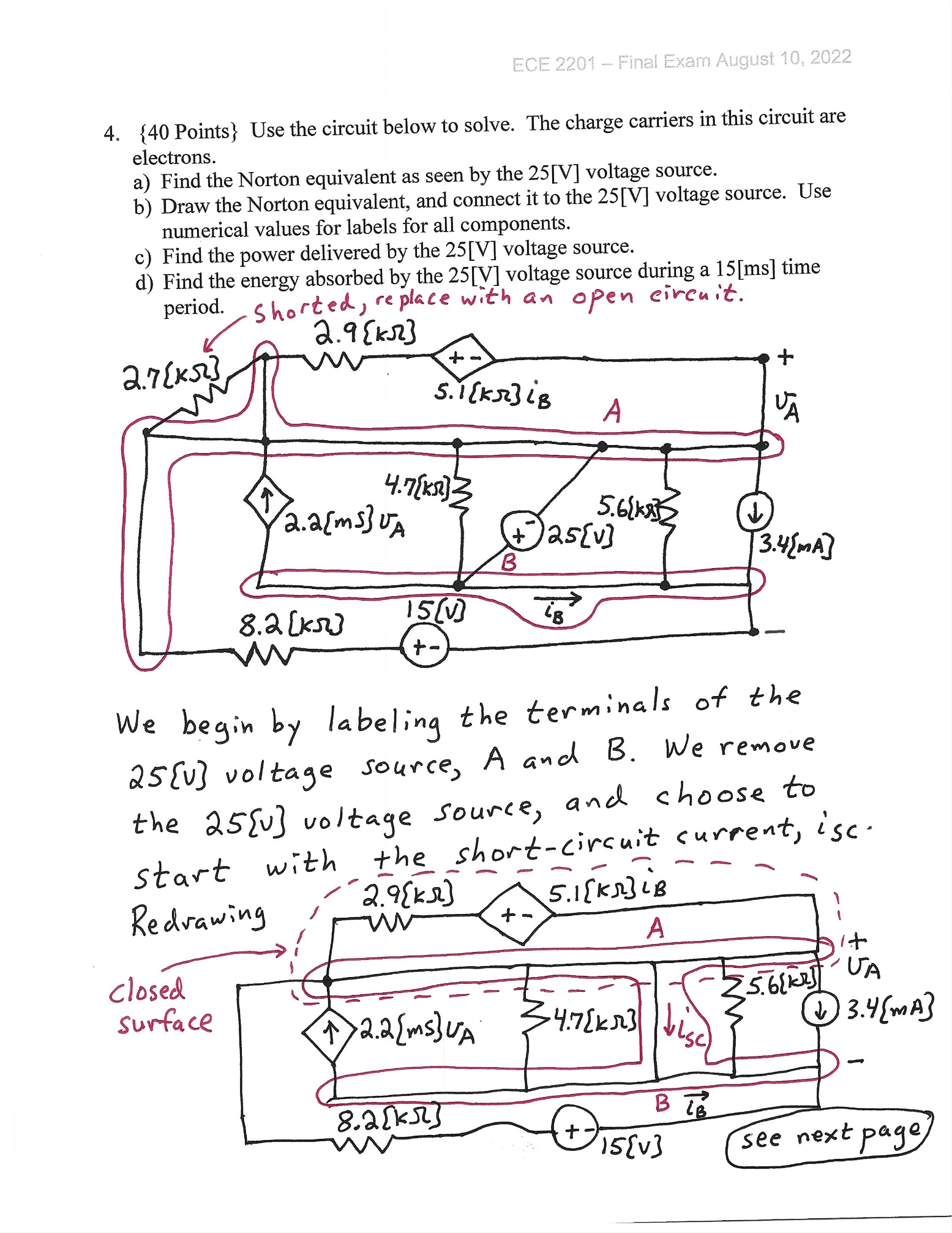 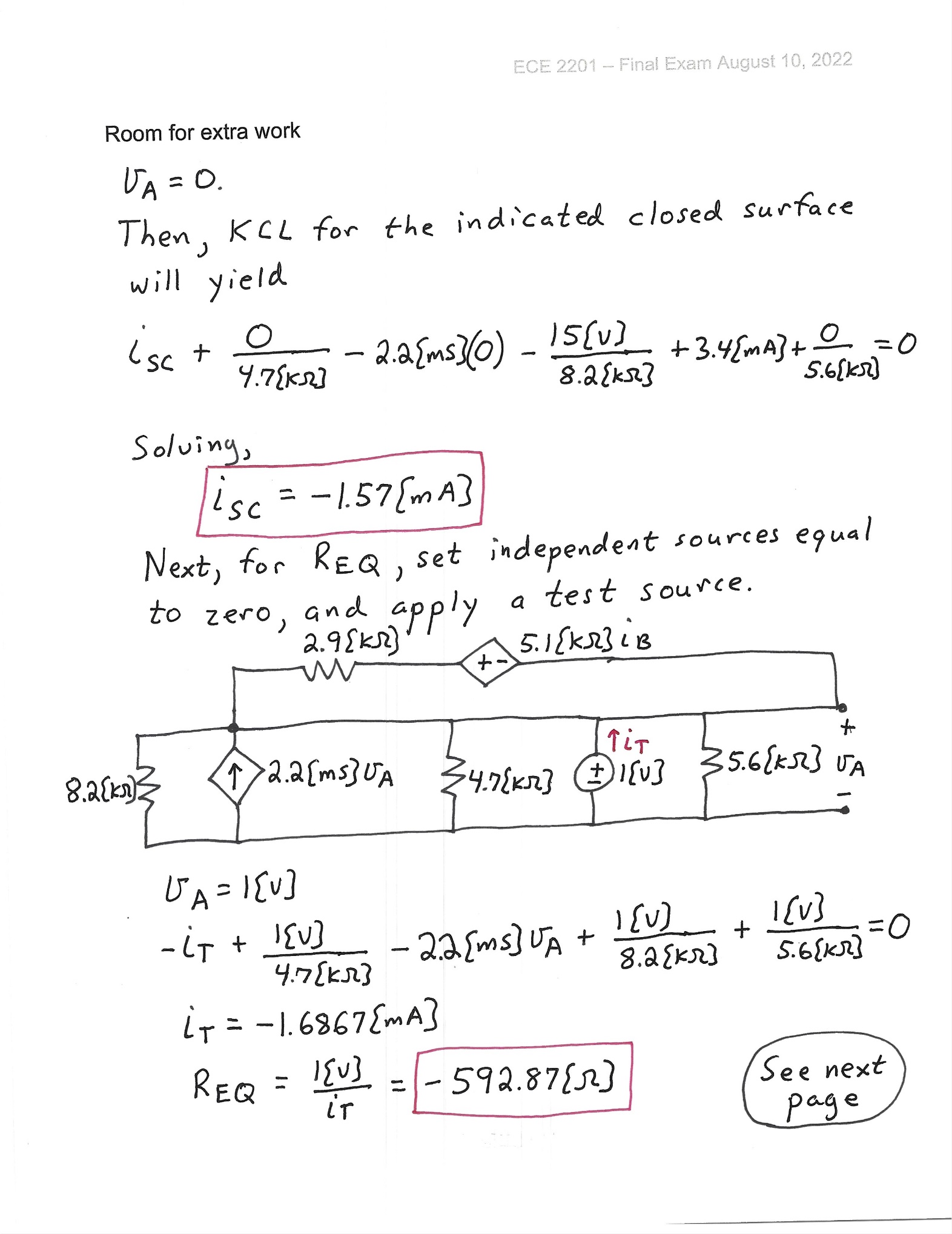 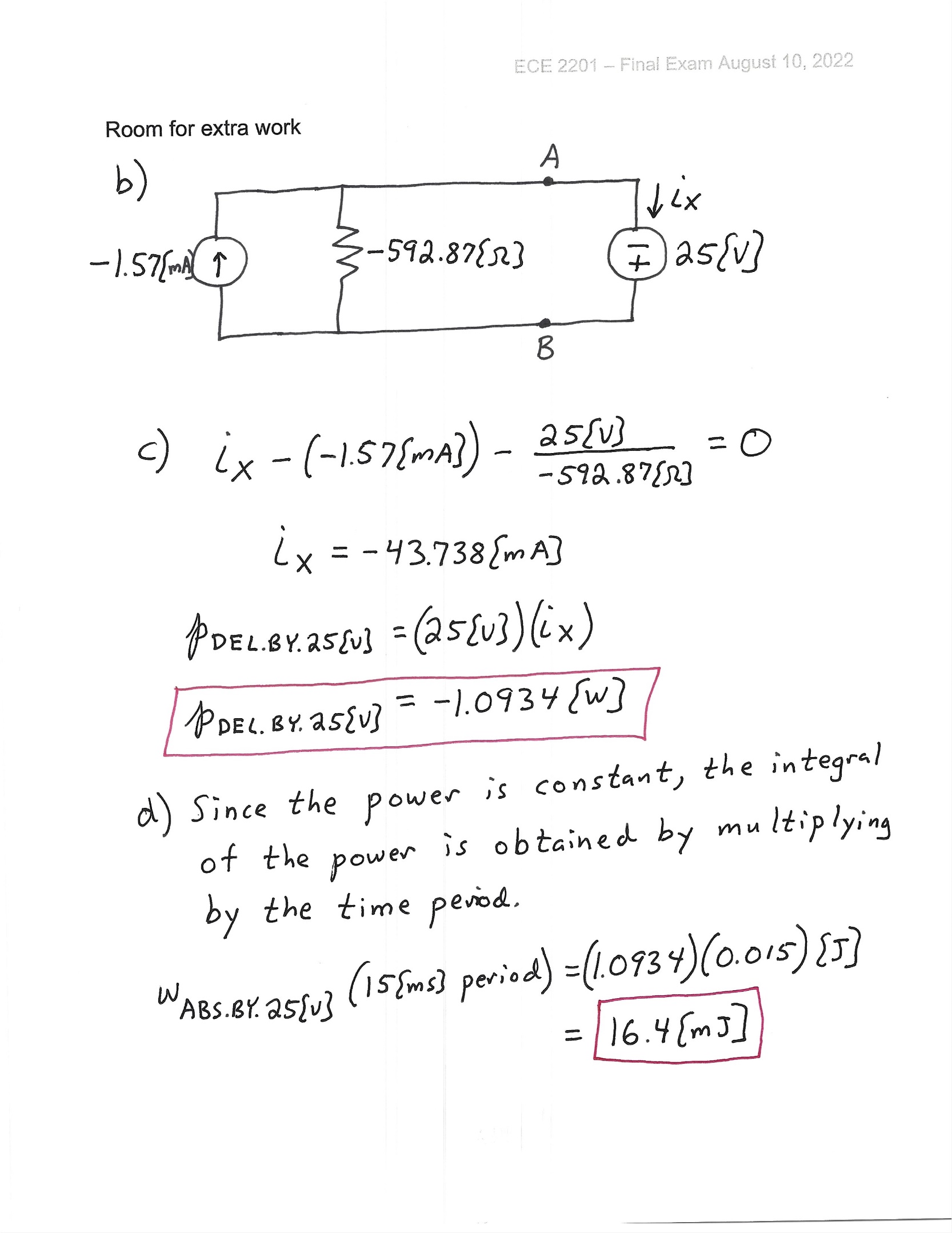 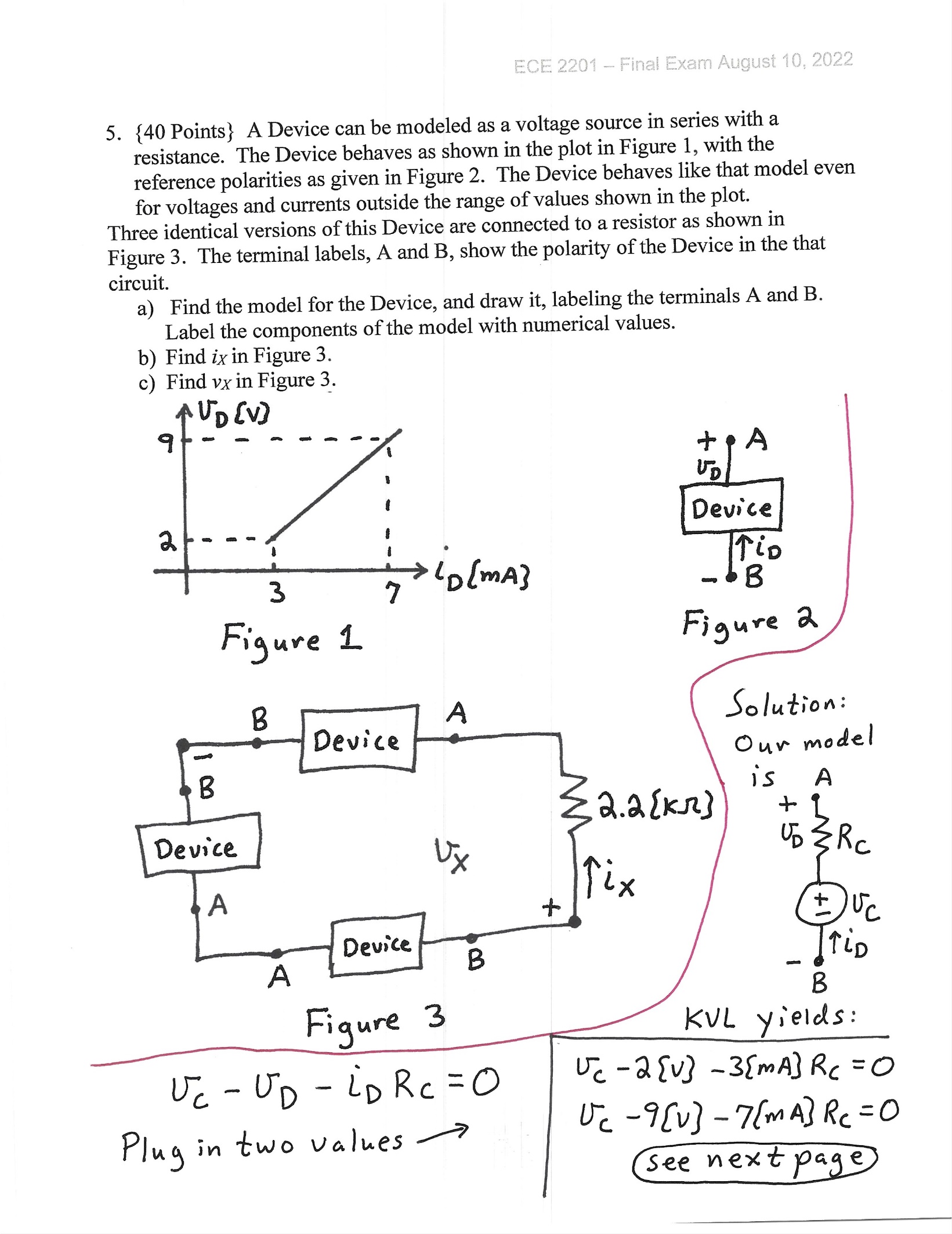 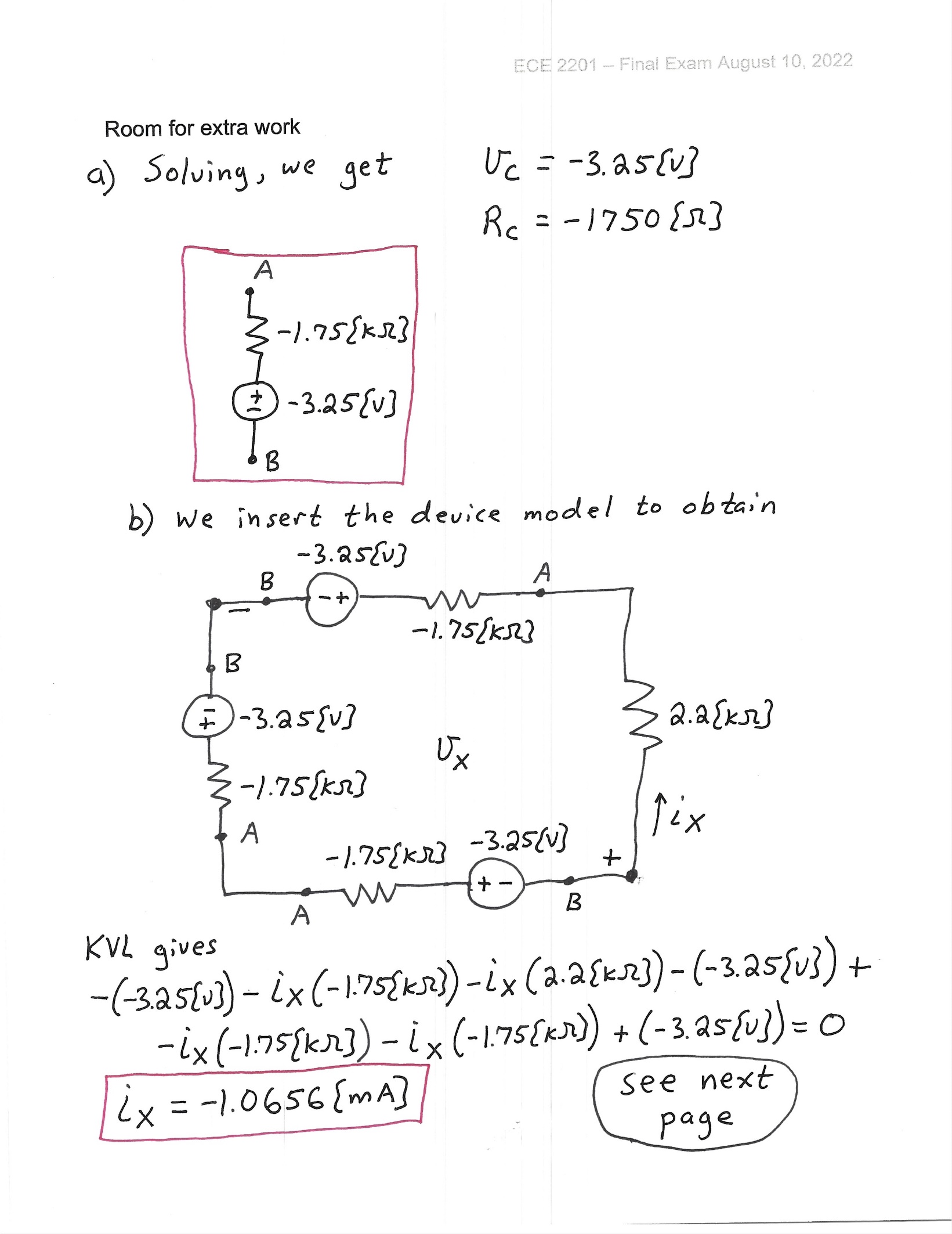 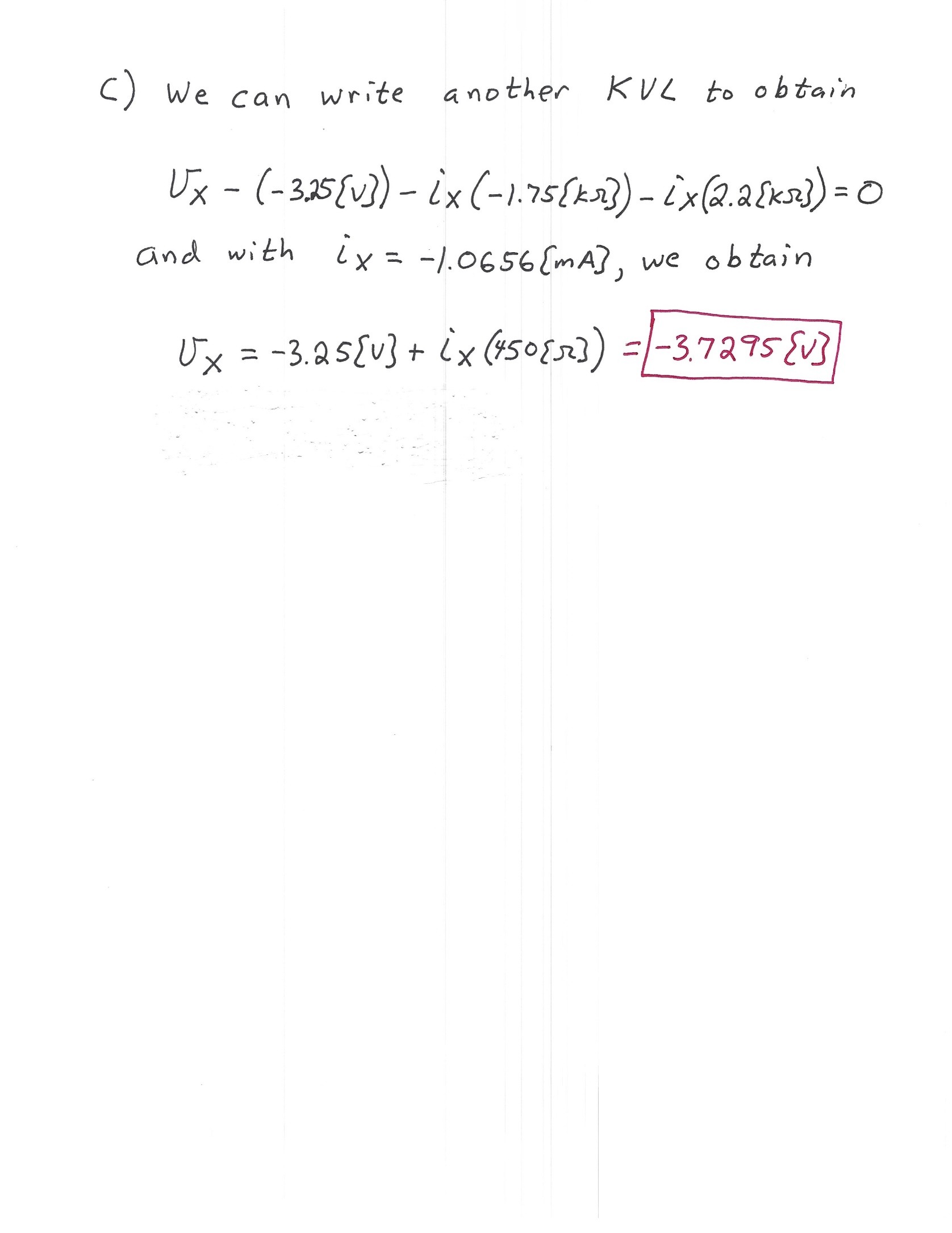 